Рабочий лист 6Остановка «Кайнозой»Следуйте к точке 10 на плане океанариума.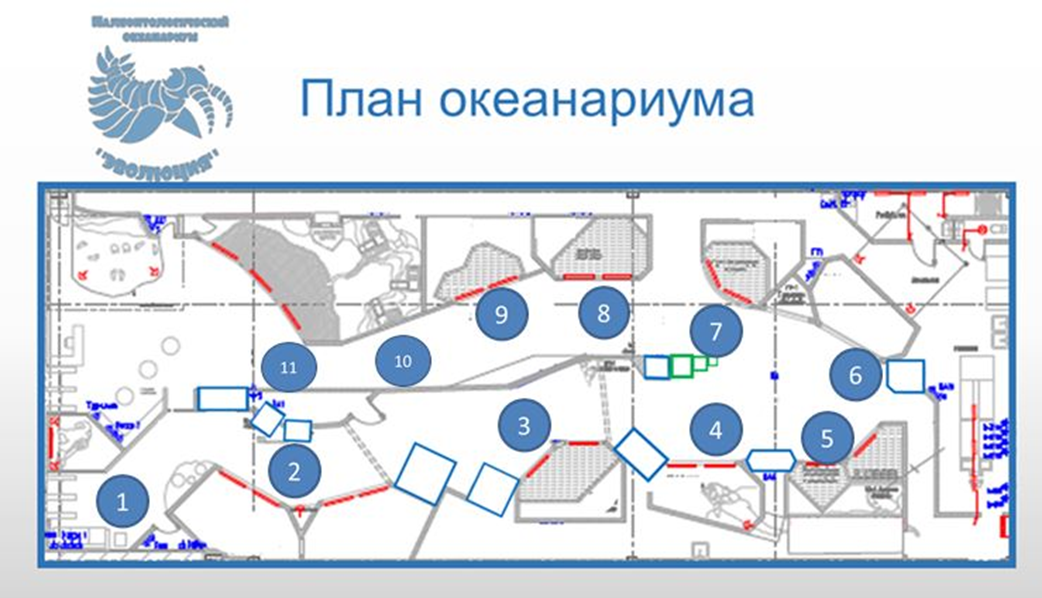 Задание 1. Рассмотрите экспонат под потолком. Мегалодон – огромная акула длиной до 18 м. Современная большая белая – её уменьшенная копия.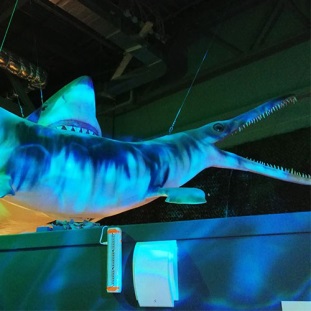 Вычислите среднюю длину современной большой белой акулы, если известно, что она в 4 раза меньше мегалодона. Ответ: _____________________Задание 2. Изучите экспонаты и надписи в точке 10. В какой исторический период на территории Москвы было море? __________________________________________________________ Используя таблицу, назовите этот период __________________________________________________________Задание 3. Рассмотрите витрину. 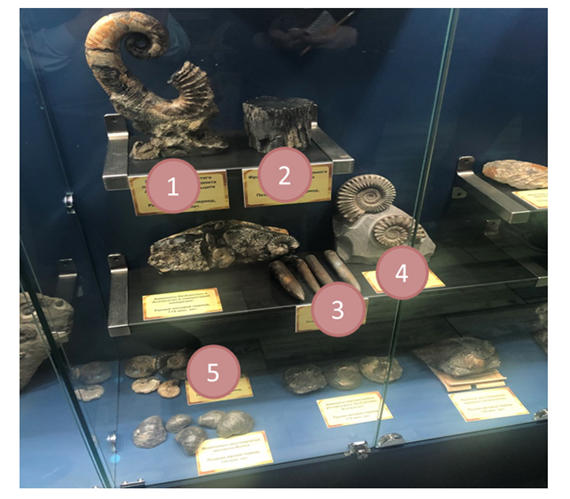 Найдите в витрине наиболее древний экспонат. Запишите его название. _________________________________________________________Определите экспонат, который доказывает существование крупных растений в древности._________________________________________________________Соотнесите названия экспонатов с цифрами. Закончите список.___     Раковина развёрнутого перламутрового аммонита.     ___    Фрагмент ствола ископаемого дерева.     ___    ___________________________________________     ___    ___________________________________________     ___    ___________________________________________Задание 4. Что происходило  на нашей планете миллион лет назад? Рассмотрите экспонаты музея в точке 11.  Занесите информацию в сводную таблицу.Задание 5. Укажите (отметьте галочкой) верные утверждения:500 миллионов лет назад на Земле существовала жизнь;Некоторые животные, появившиеся миллионы лет назад, изменились, но продолжают существовать и сегодня;Появившиеся живые организмы всегда уничтожались следующими;Условия окружающей среды влияли на эволюцию животных и растений.Задание 6. В точке 11 найдите Геохронологическую шкалу, похожую на вашу шкалу. Сравните изображения. Дополните левый столбик названием эона. 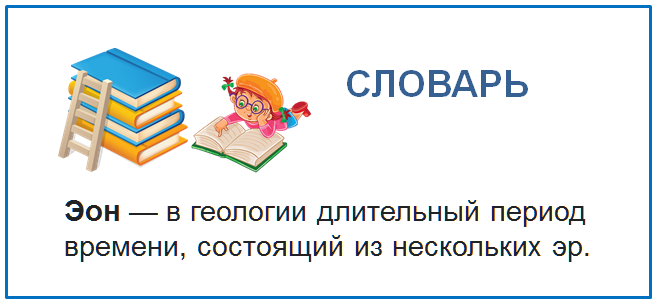 Какой дополнительный столбик имеется в вашей шкале?                       Задание 7. Подготовьте краткую справку об океанариуме для энциклопедии (5-7 предложений).